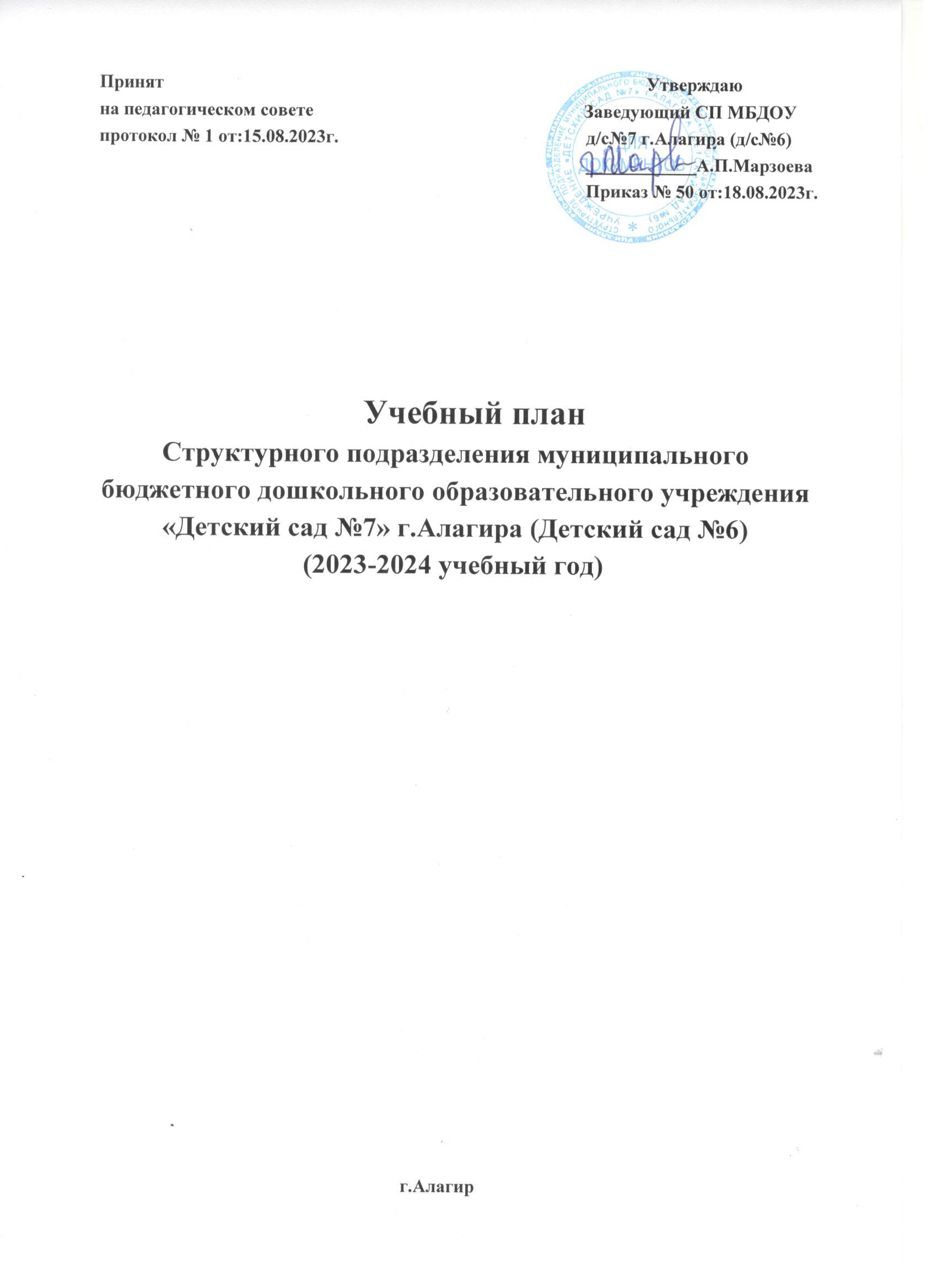 Пояснительная записка к учебному плануУчебный план структурного подразделения муниципального бюджетного дошкольного образовательного учреждения «Детский сад №7» г.Алагира (Детский сад №6) (далее ДОУ) является локальным нормативным актом, регламентирующим организацию образовательного процесса в ДОУ с учетом учебно-методического, кадрового и материально-технического оснащенияНормативной базой для составления планирования являются:Федеральный закон Российской Федерации от 29 декабря 2012г. № 273-ФЗ «Об образовании в Российской Федерации».Федеральный государственный образовательный стандарт дошкольного образования (Утвержден приказом Министерства образования и науки Российской Федерации от 17 октября 2013г. №1155);Приказ Министерства просвещения Российской Федерации от 31 июля 2020 года№373 «Об утверждении порядка организации и осуществления образовательной деятельности по основным общеобразовательным программам – образовательным программам дошкольного образования»;СанПин 1.2.3685-21 «Гигиенические нормативы и требования к обеспечению безопасности и (или) безвредности для человека факторов среды обитания», утвержденные постановлением Главного государственного санитарного врача РФ от 28.01.2021 № 2;Санитарные правила СП 2.4.3648-20 «Санитарно-эпидемиологические требования к организациям воспитания и обучения, отдыха и оздоровления детей и молодежи», утвержденные постановлением главного санитарного врача РФ от 28.09.2020 г. № 28;Устав ДОУ.Учебный план устанавливает перечень образовательных областей, объем учебного времени, отводимого на проведение непрерывной образовательной деятельности с детьми, при этом данное распределение не является жестко регламентированным и предусматривает возможность интеграции.В учебном плане ДОУ представлено распределение объема недельной и годовой образовательной нагрузки.Во всех возрастных группах непрерывная образовательная деятельность, требующая повышенной познавательной активности и умственного напряжения детей, проводится в первую половину дня.В учебном плане устанавливается соотношение между обязательной частью и частью, формируемой участниками образовательных отношений.Обязательная часть обеспечивает выполнение обязательной части основной общеобразовательной программы дошкольного образования и составляет не менее 60 % от общего нормативного времени, отводимого на освоение основной образовательной программы дошкольного образования.Часть, формируемая участниками образовательных отношений, составляет не более 40% от общего нормативного времени, отводимого на освоение основной образовательной программы дошкольного образования.Эта часть Учебного плана сформирована на основе этнокультурного (регионального) компонента, природно-климатических условий.Учебный план ориентирован на интеграцию обучения и воспитания, на развитие воспитанников и состоит из следующих образовательных областей:социально-коммуникативное развитие;познавательное развитие;речевое развитие;художественно-эстетическое развитие;физическое развитие.В целях обеспечения целостности образовательного процесса, образовательная работа	реализуется	с	учетом	принципа	интеграции	образовательных	областей	всоответствии с возрастными возможностями и особенностями воспитанников, спецификой и возможностями образовательных областей.Объем учебной нагрузки в течение недели определен в соответствии с санитарно- эпидемиологическими требованиями к устройству, содержанию и организации режима работы дошкольных образовательных учреждений.Перерывы между периодами непрерывной организованной образовательной деятельностью составляют не менее 10 минут.Переходный период к началу учебного года (с 1 по 17 сентября) предусматривает наличие щадящего режима, нацеленного на адаптацию детей к условиям жизни в новой возрастной группе и включающего мероприятия, направленные на создание благоприятного психологического климата, снижение напряжения и предотвращение негативных проявлений.Все группы работают в режиме 5-дневной недели с 12-часовым пребыванием дошкольников и однородны по возрастному составу детей.На основе учебного плана разработано расписание организованной образовательной деятельности на неделю, не превышающее учебную нагрузку.В расписании учтены возрастные возможности детей, продолжительность видов образовательной деятельности в день в каждой возрастной группе.Возрастные образовательные нагрузкиУчебный план образовательной программыВзаимодействие взрослого с детьми в различных видах деятельностиСамостоятельная деятельность детейРанний возраст (1,5-3года)Младшая группа (3-4года)Средняя группа (4-5 лет)Старшая группа (5-6 лет)Подготовите льная группа (6-7 лет)Требования к организации воспитательно-образовательного процесса Требования к организации воспитательно-образовательного процесса Требования к организации воспитательно-образовательного процесса Требования к организации воспитательно-образовательного процесса Требования к организации воспитательно-образовательного процесса Требования к организации воспитательно-образовательного процесса Продолжительность непрерывнойобразовательной деятельности не более10 мин.15 мин.20 мин.25 мин.30 мин.Продолжительность дневной суммарной образовательной нагрузки не более20 мин.30 мин.40 мин.50 мин.или 75 мин при организации1	занятия после дневного сна90 мин.Допускается 1 занятие после дневного снаОбъем недельной образовательной нагрузки (количество занятий/время в неделю)10(1ч.40мин.)11(2ч.30мин.)11(3ч.30мин.)12(4ч.10мин.)14(7ч.30мин.)В середине времени, отведенного на НОД статического характера, проводят физкультминутку.Перерыв между занятиями – не менее 10 минут.В середине времени, отведенного на НОД статического характера, проводят физкультминутку.Перерыв между занятиями – не менее 10 минут.В середине времени, отведенного на НОД статического характера, проводят физкультминутку.Перерыв между занятиями – не менее 10 минут.В середине времени, отведенного на НОД статического характера, проводят физкультминутку.Перерыв между занятиями – не менее 10 минут.В середине времени, отведенного на НОД статического характера, проводят физкультминутку.Перерыв между занятиями – не менее 10 минут.В середине времени, отведенного на НОД статического характера, проводят физкультминутку.Перерыв между занятиями – не менее 10 минут.Обязательная частьОбязательная частьРанний возраст 1,5-2годаРанний возраст 1,5-2годаРанний возраст 2-3годаРанний возраст 2-3годаМладшие группыМладшие группыСредняя группаСредняя группаСтаршие группыСтаршие группыПодготовит ельная группаПодготовит ельная группаОбязательная частьОбязательная частьКоличество часовКоличество часовКоличество часовКоличество часовКоличество часовКоличество часовКоличество часовКоличество часовКоличество часовКоличество часовОбязательная частьОбязательная частьв нед.в годв нед.в годв нед.в годв нед.в годв нед.в годв нед.в годПознавательное развитиеПознавательное развитиеПознавательное развитиеПознавательное развитиеПознавательное развитиеПознавательное развитиеПознавательное развитиеПознавательное развитиеПознавательное развитиеПознавательное развитиеПознавательное развитиеПознавательное развитиеПознавательное развитиеПознавательное развитиеформирование элементарных математических предстваленийформирование элементарных математических предствалений--136136136272ознакомление с окружающим миромознакомление с окружающим миром136136136136136Речевое развитиеРечевое развитиеРечевое развитиеРечевое развитиеРечевое развитиеРечевое развитиеРечевое развитиеРечевое развитиеРечевое развитиеРечевое развитиеРечевое развитиеРечевое развитиеРечевое развитиеРечевое развитиеразвитие речиразвитие речи272136136136136подготовка к обучениюграмотеподготовка к обучениюграмоте------136ознакомление схудожественной литературойознакомление схудожественной литературойПроводится ежедневно между режимными моментами.Интегрируется в другие образовательные областиПроводится ежедневно между режимными моментами.Интегрируется в другие образовательные областиПроводится ежедневно между режимными моментами.Интегрируется в другие образовательные областиПроводится ежедневно между режимными моментами.Интегрируется в другие образовательные областиПроводится ежедневно между режимными моментами.Интегрируется в другие образовательные областиПроводится ежедневно между режимными моментами.Интегрируется в другие образовательные областиПроводится ежедневно между режимными моментами.Интегрируется в другие образовательные областиПроводится ежедневно между режимными моментами.Интегрируется в другие образовательные областиПроводится ежедневно между режимными моментами.Интегрируется в другие образовательные областиПроводится ежедневно между режимными моментами.Интегрируется в другие образовательные областиХудожественно-эстетическое развитиеХудожественно-эстетическое развитиеХудожественно-эстетическое развитиеХудожественно-эстетическое развитиеХудожественно-эстетическое развитиеХудожественно-эстетическое развитиеХудожественно-эстетическое развитиеХудожественно-эстетическое развитиеХудожественно-эстетическое развитиеХудожественно-эстетическое развитиеХудожественно-эстетическое развитиеХудожественно-эстетическое развитиеХудожественно-эстетическое развитиеХудожественно-эстетическое развитиемузыкамузыка272272272272272рисованиерисование136136272272конструированиеконструирование0,518--лепкалепка0.5180.5180,5180,518аппликацияаппликация--0,5180,5180,5180,518Физическое развитиеФизическое развитиеФизическое развитиеФизическое развитиеФизическое развитиеФизическое развитиеФизическое развитиеФизическое развитиеФизическое развитиеФизическое развитиеФизическое развитиеФизическое развитиеФизическое развитиеФизическое развитиефизкультура в залефизкультура в зале272272272272272физкультура на воздухефизкультура на воздухе136Проводится во время прогулкиПроводится во время прогулкиПроводится во время прогулкиПроводится во время прогулкиПроводится во время прогулкиПроводится во время прогулкиПроводится во время прогулкиПроводится во время прогулкиСоциально-коммуникативное развитиеСоциально-коммуникативное развитиеСоциально-коммуникативное развитиеСоциально-коммуникативное развитиеСоциально-коммуникативное развитиеСоциально-коммуникативное развитиеСоциально-коммуникативное развитиеСоциально-коммуникативное развитиеСоциально-коммуникативное развитиеСоциально-коммуникативное развитиеСоциально-коммуникативное развитиеСоциально-коммуникативное развитиеСоциально-коммуникативное развитиеСоциально-коммуникативное развитиекоммуникация, основы гражданственности и патриотизма,труд, безопасностькоммуникация, основы гражданственности и патриотизма,труд, безопасностьРеализуется в ходе различных видов деятельности ежедневно и через интеграцию с другими образовательными областямиРеализуется в ходе различных видов деятельности ежедневно и через интеграцию с другими образовательными областямиРеализуется в ходе различных видов деятельности ежедневно и через интеграцию с другими образовательными областямиРеализуется в ходе различных видов деятельности ежедневно и через интеграцию с другими образовательными областямиРеализуется в ходе различных видов деятельности ежедневно и через интеграцию с другими образовательными областямиРеализуется в ходе различных видов деятельности ежедневно и через интеграцию с другими образовательными областямиРеализуется в ходе различных видов деятельности ежедневно и через интеграцию с другими образовательными областямиРеализуется в ходе различных видов деятельности ежедневно и через интеграцию с другими образовательными областямиРеализуется в ходе различных видов деятельности ежедневно и через интеграцию с другими образовательными областямиРеализуется в ходе различных видов деятельности ежедневно и через интеграцию с другими образовательными областямиРеализуется в ходе различных видов деятельности ежедневно и через интеграцию с другими образовательными областямиРеализуется в ходе различных видов деятельности ежедневно и через интеграцию с другими образовательными областямиФормируемая частьРегиональный компонентФормируемая частьРегиональный компонентПриобщение детей к истокам осетинской народной культуры. Формирование экологической культуры. Интегрируется со всеми образовательными областями, осуществляется в совместной деятельностивзрослых и детей в ходе режимных моментовПриобщение детей к истокам осетинской народной культуры. Формирование экологической культуры. Интегрируется со всеми образовательными областями, осуществляется в совместной деятельностивзрослых и детей в ходе режимных моментовПриобщение детей к истокам осетинской народной культуры. Формирование экологической культуры. Интегрируется со всеми образовательными областями, осуществляется в совместной деятельностивзрослых и детей в ходе режимных моментовПриобщение детей к истокам осетинской народной культуры. Формирование экологической культуры. Интегрируется со всеми образовательными областями, осуществляется в совместной деятельностивзрослых и детей в ходе режимных моментовПриобщение детей к истокам осетинской народной культуры. Формирование экологической культуры. Интегрируется со всеми образовательными областями, осуществляется в совместной деятельностивзрослых и детей в ходе режимных моментовПриобщение детей к истокам осетинской народной культуры. Формирование экологической культуры. Интегрируется со всеми образовательными областями, осуществляется в совместной деятельностивзрослых и детей в ходе режимных моментовПриобщение детей к истокам осетинской народной культуры. Формирование экологической культуры. Интегрируется со всеми образовательными областями, осуществляется в совместной деятельностивзрослых и детей в ходе режимных моментовПриобщение детей к истокам осетинской народной культуры. Формирование экологической культуры. Интегрируется со всеми образовательными областями, осуществляется в совместной деятельностивзрослых и детей в ходе режимных моментовПриобщение детей к истокам осетинской народной культуры. Формирование экологической культуры. Интегрируется со всеми образовательными областями, осуществляется в совместной деятельностивзрослых и детей в ходе режимных моментовПриобщение детей к истокам осетинской народной культуры. Формирование экологической культуры. Интегрируется со всеми образовательными областями, осуществляется в совместной деятельностивзрослых и детей в ходе режимных моментовПриобщение детей к истокам осетинской народной культуры. Формирование экологической культуры. Интегрируется со всеми образовательными областями, осуществляется в совместной деятельностивзрослых и детей в ходе режимных моментовПриобщение детей к истокам осетинской народной культуры. Формирование экологической культуры. Интегрируется со всеми образовательными областями, осуществляется в совместной деятельностивзрослых и детей в ходе режимных моментовРечевое развитие Осетинский языкРечевое развитие Осетинский язык----272272272272Художественно-эстетическое развитиерисование0,518136Художественно-эстетическое развитиелепка0,5180,518ИТОГО НОД в неделюИТОГО НОД в неделю101010111214ИТОГО часов неделю:ИТОГО часов неделю:1ч.40мин1ч.40мин2ч.30мин3ч.30мин4ч. 10мин7ч. 30минВиды деятельностиПериодичность в неделюПериодичность в неделюПериодичность в неделюПериодичность в неделюПериодичность в неделюВиды деятельностиРанний возраст (от 1,8 до3 лет)Младшая группа (от 3до 4 лет)Средняя группа (от 4 до 5 лет)Старшая группа (от 5 до 6 лет)Подготовит. группа(от 6 до 7 лет)Чтение художественной литературыежедневноежедневноежедневноежедневноежедневноСитуативные беседы при	проведении режимных моментовежедневноежедневноежедневноежедневноежедневноИгровая деятельностьежедневноежедневноежедневноежедневноежедневноПриобщение к доступной трудовой деятельностиежедневноежедневноежедневноежедневноежедневноПрогулкиежедневноежедневноежедневноежедневноежедневноВид деятельностиПериодичность в неделюПериодичность в неделюПериодичность в неделюПериодичность в неделюПериодичность в неделюВид деятельностиРанний возраст (от 1,5 до3 лет)Младшая группа (от 3до 4 лет)Средняя группа (от 4 до 5 лет)Старшая группа (от 5 до 6 лет)Подготовит. группа(от 6 до 7 лет)ИграежедневноежедневноежедневноежедневноежедневноСамостоятельная деятельность детей в центрах (уголках)РазвитияежедневноежедневноежедневноежедневноежедневноОздоровительная работаОздоровительная работаОздоровительная работаОздоровительная работаОздоровительная работаОздоровительная работаУтренняя гимнастикаежедневноежедневноежедневноежедневноежедневноЗакаливающие процедурыежедневноежедневноежедневноежедневноежедневноГигиенические процедурыежедневноежедневноежедневноежедневноежедневно